                                                                             MB03.QĐ-NVTD/07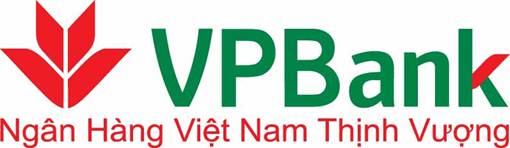 GIẤY ĐỀ NGHỊ VAY VỐN VÀ PHƯƠNG ÁN KINH DOANH(Dành cho Hộ kinh doanh vay bổ sung vốn lưu động)Mã hồ sơ:     -     -     -     -     -           -            NĂM-THÁNG-NGÀY-GIỜ-PHÚT-DAO-MÃ KHÁCH HÀNG)Thông tin pháp lý của chủ hộThông tin nghề nghiệp của chủ hộ (đối với hộ kinh doanh nên bỏ phần này vì sẽ đề cập ở phần quá trình công tác)Quá trình công tác: Mô tả về hoạt động sản xuất, kinh doanh  Tình hình quan hệ với các TCTD (bao gồm VPBank): Bao gồm cả nghĩa vụ của hộ kinh doanh vợ/chồng của chủ hộ Khách hàng hiện đang sử dụng các sản phẩm/dịch vụ nào của VPBank? Có thể đánh dấu nhiều hơn một lựa chọn)   Gửi tiết kiệm    Thanh toán trong nước (mở tài khoản, sử dụng ATM, chuyển tiền…)  Tín dụng  Thanh toán quốc tế (LC, các giao dịch ngoại hối, nhờ thu…)  Bảo lãnh  Các dịch vụ khác  Chưa từng giao dịch với VPBank Tình hình quan hệ tín dụng của hộ kinh doanh, chủ hộ và vợ/chồng chủ hộ (nếu có) với các TCTD (bao gồm cả VPBank) Phương án vay vốn và đề nghị vay vốn:  Vay từng lần : Vui lòng điền vào Mục 4.1 Vay theo hạn mức tín dụng : Vui lòng điền Mục 4.2Trường hợp 1: Vay từng lầnMô tả phương án kinh doanh (Với các khoản vay có tổng dư nợ của khách hàng dưới 500 triệu đồng, vui lòng bỏ qua mục này) Hiệu quả phương án kinh doanh: Đề nghị vay vốn: Tôi/ Chúng tôi đề nghị VPBank cấp tín dụng theo các nội dung cụ thể sau đây: Trường hợp 2: Vay theo hạn mức tín dụng dự phòng.4.2.1. Xác định nhu cầu vay vốn: 4.2.2 Hiệu quả của phương án vay vốn: 4.2.3. Đề nghị vay vốn: Tôi/ Chúng tôi đề nghị VPBank cấp tín dụng theo các nội dung cụ thể sau đây: Tổng hợp thu – chiCác tài sản tích lũy của chủ hộ  (Đơn vị: VND)Thông tin tài sản đảm bảo(Vui lòng điền thêm thông tin tại phụ lục 1 nếu chủ tài sản không phải là Bên vay)(1): Ghi rõ tên tài sản, địa chỉ (nếu là BĐS), Biển kiểm soát  (nếu là xe ô tô)(2): Nếu có bảo đảm, ghi rõ nghĩa vụ bảo đảm là gì, tại TCTD nào?Cam kết của Bên vay và Chủ sở hữu TSĐBVui lòng cho biết: Anh/Chị biết tới sản phẩm, dịch vụ của VPBank qua hình thức nào sau đây:Phụ lục 1 :Thông tin bổ sung về chủ sở hữu TSBĐThông tin bổ sung về chủ sở hữu TSĐB                    	Phụ lục 2: Thông tin các thành viên còn lại trong hộ kinh doanh (nếu có)Thông tin về thành viên thứ: 	PHẦN DÀNH CHO NGÂN HÀNGThông tin về AO	Trách nhiệm thẩm định TSĐBNghĩa vụ được bảo đảm bởi tài sản bảo đảm & đề xuất của chi nhánh về việc ký hợp đồng bảo đảm (HĐBĐ) Thông tin về khách hàng/nhóm khách hàng liên quanĐề xuất và cam kết của chi nhánhThông tin cá nhânNếu hộ kinh doanh có hơn 01 thành viên trong đăng ký kinh doanh thì vui lòng bổ sung thông tin vào Phụ lục 2Thông tin cá nhânNếu hộ kinh doanh có hơn 01 thành viên trong đăng ký kinh doanh thì vui lòng bổ sung thông tin vào Phụ lục 2Họ và tênNăm sinhGiới tính Nam           Nữ Số CMND/Hộ chiếu                                                 Ngày cấp                                Nơi cấp      Hộ khẩu thường trúĐịa chỉ hiện tại Như trên Khác (vui lòng ghi rõ)Điện thoại nhà riêngDi độngEmailTình trạng hôn nhân Độc thân    Đã kết hôn         Ly hôn       Góa bụa    Khác      (vui lòng ghi rõ)Trình độ học vấn Tiểu học     Cấp2                  THPT          Trung cấp          Cao đẳng           Đại học       Trên đại học     Không bằng cấp/không có thông tin      Nơi đào tạoHình thức sở hữu nhà ở (có thể chọn nhiều hơn một tiêu chí) Nhà riêng và trả hoàn toàn    Nhà riêng và thế chấp  Sống với bên thứ 3                   Nhà công ty cung cấp            Nhà thuê      Nhà ở cùng bố mẹ, bạn bè, họ hàng              Khác      Số người phụ thuộcPhương tiện đi lại Ô tô                                           Xe máy                                            Khác Thông tin về vợ/chồng của chủ hộThông tin về vợ/chồng của chủ hộTên của vợ/chồng chủ hộ Điện thoại liên hệTên cơ quan công tácLĩnh vực kinh doanhChức vụThời gian làm việcTên, tuổi nghề nghiệp của các con (nếu có)Thời gianSố năm  làm việcTên đơn vị công tácĐịa chỉLĩnh vực kinh doanhChức vụTừ  …. đến…..Từ  …. đến…..Từ  …. đến…..Tổng thời gian làm việc Tên cở sở sản xuất kinh doanhĐăng ký kinh doanhSố                                     Do                                    cấp ngàyNgành nghề kinh doanh chính Địa điểm kinh doanh chính Địa chỉ:      Diện tích mặt bằng:  …………… m2, xây ……………tầng, giá thuê:…………………..Tình trạng sở hữu:  Thuê/mượn    Tự có      Quầy sạp tại chơ    Khác (ghi rõThông tin về kho xưởng (có bao nhiêu kho/xưởng, địa điểm, giá thuê, diện tích,…)Số lượng nhân viênĐầu vàoLiệt kê các nhà cung cấp chính:      Đầu ra Bán lẻ                               Bán buôn. (Liệt kê một số khách hàng lớn)   Quy trình sản xuất, kinh doanh và công nghệ (áp dụng với ngành sản xuất)Hiệu quả của hoạt động kinh doanhDoanh thu trung bình/tháng:      Lợi nhuận trung bình/tháng:      BẢNG CÂN ĐỐI TÀI SẢN – NGUỒN VỐNBẢNG CÂN ĐỐI TÀI SẢN – NGUỒN VỐNTên TCTD / Chủ nợ Tên TCTD / Chủ nợ Loại khoản vay/Mục đích vayLoại khoản vay/Mục đích vayDư nợ vayNgày vayNgày đến hạnSố tiền trả gốc lãi hàng thángTên TSBĐ, trị giá tài sản và Chủ sở hữuTổng cộngTổng cộngTổng cộngTổng cộngThẻ tín dụngThẻ tín dụngThẻ tín dụngThẻ tín dụngThẻ tín dụngThẻ tín dụngThẻ tín dụngThẻ tín dụngLoại thẻ tín dụng(Visa, Master…)Loại thẻ tín dụng(Visa, Master…)Loại thẻ tín dụng(Visa, Master…)Tên tổ chức tài chínhTên tổ chức tài chínhNgày mở thẻNgày mở thẻNgày hết hạnHạn mức tín dụngThông tin đầu vàoThông tin đầu vàoTên người bánLoại hàng hóaThời điểm nhập hàngPhương thức thanh toán Trả ngay                                  Trả gối đầuThông tin đầu raThông tin đầu raTên/ đối tượng khách mua hàngThời gian tiêu thụ hết hàng hóaPhương thức thanh toán Trả ngay                                  Trả gối đầuSTTChỉ tiêuGiá trịIDoanh thu dự kiếnIITổng chi phí = (1)+(2)+(3)+(4)1Giá vốn hàng bán2Chi phí quản lý3Chi phí lãi vay4Chi phí khácIIILợi nhuận dự kiến = (I) - (II)Mục đích vay vốn (vui lòng ghi cụ thể) Tổng nhu cầu vốn (bằng tổng các giá trị (1)+(2)+(4) trong bảng tính trên)Vốn tự có và vốn vay khácSố tiền vay VPBankThời hạn      thángLãi suất đề nghịPhương thức giải ngân Chuyển khoản                  Tiền mặt     Phương thức trả nợTrả lãi: Trả gốc: Đề xuất khácSTTChỉ tiêuNăm hiện tạiNăm kế hoạchCách tính1Doanh thu thuần 2Tổng chi phí kinh doanh =(2.1)+(2.2)+(2.3)+(2.4)2.1Giá vốn hàng bán2.2Chi phí bán hàng2.3Chi phí quản lý kinh doanh 2.4Chi phí khác (không tính chi phí lãi vay)3Chu kỳ kinh doanh, trong đó=(3.1) + (3.2) 3.1Số ngày tồn kho bình quân (bao gồm thời gian sản xuất - nếu có)3.2Số ngày phải thu bình quân4Số vòng quay =365 / (3)5Nhu cầu vốn trên 01 vòng quay=(2)/(4)6Vốn lưu động của chủ sở hữu= Vốn Chủ sở hữu + nợ dài hạn - tài sản dài hạn7Phải trả người bán8Vốn vay khác9Nhu cầu tiền mặt thường xuyên10Nhu cầu vay ngắn hạn tại VPBank=(5)–(6)-(7)-(8)+(9)STTChỉ tiêuGiá trịIDoanh thu dự kiếnIITổng chi phí = (1)+(2)+(3)+(4)1Giá vốn hàng bán2Chi phí quản lý3Chi phí lãi vay4Chi phí khácIIILợi nhuận dự kiến = (I)- (II)Mục đích vay vốn (vui lòng ghi cụ thể)Hạn mức vay vốn Thời hạn      thángLãi suất đề nghịPhương thức giải ngân Chuyển khoản                  Tiền mặt     Phương thức trả nợ mỗi khế ướcTrả lãi:      Trả gốc:      Đề xuất khác STTKhoản thu nhập/chi phíSố tiềnGiấy tờ chứng minhIThu nhập của người vay1.Cổ tức2.Lợi nhuận từ kinh doanh3.Tiền cho thuê tài sản4.Thu nhập khácIIThu nhập của vợ/ chồng1.Lương và thu nhập từ cơ quan2.Cổ tức3.Lợi nhuận từ kinh doanh4.Tiền cho thuê tài sản5.Thu nhập khác IIIThu nhập của người hỗ trợ trả nợATổng thu nhập (= I + II+ III )Chi phí sinh hoạtChi phí trả gốc lãi các khoản vay (không bao gồm khoản vay mới)Các chi phí khácBTổng chi phíCChênh lệch thu nhập chi phí (=A-B)Tài sảnTài sảnTài sảnLoại tài sản (có giấy tờ chứng minh quyền sở hữu)Tên tài sảnGiá trịĐộng sản (vd: tiền mặt, sổ tiết kiệm, vàng, xe, chứng khoán)Động sản (vd: tiền mặt, sổ tiết kiệm, vàng, xe, chứng khoán)Động sản (vd: tiền mặt, sổ tiết kiệm, vàng, xe, chứng khoán)Bất động sản 
(VD: quyền sử dụng đất, nhà, chung cư)Bất động sản 
(VD: quyền sử dụng đất, nhà, chung cư)Bất động sản 
(VD: quyền sử dụng đất, nhà, chung cư)Các tài sản khácCác tài sản khácTổng giá trị tài sản ước tínhTên tài sản bảo đảm (1)Tên chủ sở hữuMối quan hệ của chủ sở hữu TSBĐ và khách hàng vay vốnTài sản hiện có đang bảo đảm cho nghĩa vụ vay vốn nào không? (2) Đang bảo đảm Không  Đang bảo đảm Không Đang bảo đảm KhôngTôi/Chúng tôi xin cam kết:Tất cả các thông tin trong Giấy đề nghị vay vốn này và tất cả các giấy tờ mà Tôi/Chúng tôi cung cấp cho Ngân hàng là đầy đủ, chính xác, hợp pháp và đúng sự thực và Tôi/Chúng tôi chịu hoàn toàn trách nhiệm đối với bất kỳ thông tin sai lệch nào.Dùng mọi nguồn thu nhập hợp pháp để thanh toán cho mọi nghĩa vụ phát sinh với Ngân hàng.Đồng ý cho Ngân hàng thu thập, sử dụng và cung cấp các thông tin bao gồm nhưng không giới hạn các thông tin liên quan đến Chúng tôi, các thông tin liên quan đến các khoản tín dụng của Chúng tôi tại Bên Ngân hàng, các thông tin được ghi nhận trong các hợp đồng, văn bản, thỏa thuận ký kết giữa Chúng tôi và Ngân hàng và/hoặc được ghi nhận trong các văn bản, tài liệu do Chúng tôi cung cấp cho Ngân hàng cho các cơ quan nhà nước có thẩm quyền, các nhà cung cấp dịch vụ, đối tác và/hoặc bất kỳ tổ chức/cá nhân nào mà Ngân hàng cho là cần thiết.Ngày      Bên vay - Nếu là nhiều cá nhân xin vui lòng cùng ký                      Bên sở hữu TSĐB - Nếu là nhiều cá nhân xin vui lòng cùng ký                           (Ký và ghi rõ họ tên)                                                                                (Ký và ghi rõ họ tên)  Người giới thiệu Internet Truyền hình  Báo chí  Điểm giao dịch thuận tiện Hình thức khác (vui lòng ghi rõ): Quan hệ với chủ hộ :
 Cha mẹ - con cái      Anh chị em      Họ hàng      Bạn bè      Khác      Quan hệ với chủ hộ :
 Cha mẹ - con cái      Anh chị em      Họ hàng      Bạn bè      Khác      Thông tin cá nhân (nếu tài sản thuộc sở hữu của Hộ gia đình thì nêu thông tin về chủ hộ)Thông tin cá nhân (nếu tài sản thuộc sở hữu của Hộ gia đình thì nêu thông tin về chủ hộ)Họ và tênNgày sinhGiới tính Nam           Nữ Quốc tịchSố CMND/Hộ chiếu                                                 Ngày cấp                                Nơi cấp      Hộ khẩu thường trúĐịa chỉ hiện tại Như trênĐiện thoại nhà riêngDi độngEmailTình trạng hôn nhân Độc thân     Đã kết hôn         Ly hôn   Góa bụa        Khác      (vui lòng nêu rõ)Trình độ học vấn Tiểu học         Cấp2          THPT          Trung cấp          Cao đẳng           Đại học    Trên đại học      Không bằng cấp/không có thông tin      Nghề nghiệp- Cơ quan công tácNghề nghiệp:  Cán bộ cấp quản lý           Cán bộ cấp chuyên viên/nhân viên                              Lực lượng vũ trang (quân đội, công an…)                                Kinh doanh có đăng ký (Kinh doanh cá thể)                           Nghỉ hưu                          Kinh doanh tự do/lao động thời vụ                            Thất nghiệp                      Không có thông tinTên cơ quan công tác:      Quan hệ với chủ hộ: 
 Cha mẹ - con cái      Anh chị em      Họ hàng      Bạn bè      Khác      Quan hệ với chủ hộ: 
 Cha mẹ - con cái      Anh chị em      Họ hàng      Bạn bè      Khác      Quan hệ với chủ hộ: 
 Cha mẹ - con cái      Anh chị em      Họ hàng      Bạn bè      Khác      Quan hệ với chủ hộ: 
 Cha mẹ - con cái      Anh chị em      Họ hàng      Bạn bè      Khác      Quan hệ với chủ hộ: 
 Cha mẹ - con cái      Anh chị em      Họ hàng      Bạn bè      Khác      1.1 Thông tin cá nhân1.1 Thông tin cá nhân1.1 Thông tin cá nhân1.1 Thông tin cá nhân1.1 Thông tin cá nhânHọ và tênHọ và tênNgày sinhNgày sinh     	                                             Giới tính:        Nam           Nữ     	                                             Giới tính:        Nam           Nữ     	                                             Giới tính:        Nam           NữSố CMND/Hộ chiếuSố CMND/Hộ chiếu                                                 Ngày cấp                                Nơi cấp                                                       Ngày cấp                                Nơi cấp                                                       Ngày cấp                                Nơi cấp      Hộ khẩu thường trúHộ khẩu thường trúĐịa chỉ hiện tạiĐịa chỉ hiện tại Như trên Như trên Như trênĐiện thoại Điện thoại Di động:                                                             Nhà riêng: Di động:                                                             Nhà riêng: Di động:                                                             Nhà riêng: Tình trạng hôn nhânTình trạng hôn nhân Độc thân     Đã kết hôn         Ly hôn    Góa bụa      Khác      (vui lòng ghi rõ) Độc thân     Đã kết hôn         Ly hôn    Góa bụa      Khác      (vui lòng ghi rõ) Độc thân     Đã kết hôn         Ly hôn    Góa bụa      Khác      (vui lòng ghi rõ)Trình độ học vấnTrình độ học vấn Tiểu học         Cấp2          THPT          Trung cấp          Cao đẳng           Đại học    Trên đại học      Không bằng cấp/không có thông tin       Tiểu học         Cấp2          THPT          Trung cấp          Cao đẳng           Đại học    Trên đại học      Không bằng cấp/không có thông tin       Tiểu học         Cấp2          THPT          Trung cấp          Cao đẳng           Đại học    Trên đại học      Không bằng cấp/không có thông tin      1.2 Thông tin nghề nghiệp1.2 Thông tin nghề nghiệp1.2 Thông tin nghề nghiệp1.2 Thông tin nghề nghiệp1.2 Thông tin nghề nghiệpLoại hình hợp đồng lao động/Tình trạng lao độngLoại hình hợp đồng lao động/Tình trạng lao độngNghề nghiệp:  Cán bộ cấp quản lý           Cán bộ cấp chuyên viên/nhân viên                              Lực lượng vũ trang (quân đội, công an…)                                Kinh doanh có đăng ký (Kinh doanh cá thể)                           Nghỉ hưu                          Kinh doanh tự do/lao động thời vụ                            Thất nghiệp                      Không có thông tinNghề nghiệp:  Cán bộ cấp quản lý           Cán bộ cấp chuyên viên/nhân viên                              Lực lượng vũ trang (quân đội, công an…)                                Kinh doanh có đăng ký (Kinh doanh cá thể)                           Nghỉ hưu                          Kinh doanh tự do/lao động thời vụ                            Thất nghiệp                      Không có thông tinNghề nghiệp:  Cán bộ cấp quản lý           Cán bộ cấp chuyên viên/nhân viên                              Lực lượng vũ trang (quân đội, công an…)                                Kinh doanh có đăng ký (Kinh doanh cá thể)                           Nghỉ hưu                          Kinh doanh tự do/lao động thời vụ                            Thất nghiệp                      Không có thông tinThâm niên công tácThâm niên công tác > 5 năm              3-5 năm                1-3 năm         < 1 năm      > 5 năm              3-5 năm                1-3 năm         < 1 năm      > 5 năm              3-5 năm                1-3 năm         < 1 năm     Nơi làm việc hiện tạiNơi làm việc hiện tạiNơi làm việc hiện tạiNơi làm việc hiện tạiNơi làm việc hiện tạiTên cơ quanTên cơ quanĐịa chỉĐịa chỉLĩnh vực kinh doanhLĩnh vực kinh doanhChức vụChức vụThu nhập – chi phí của người hỗ trợ trả nợThu nhập – chi phí của người hỗ trợ trả nợThu nhập – chi phí của người hỗ trợ trả nợThu nhập – chi phí của người hỗ trợ trả nợThu nhập – chi phí của người hỗ trợ trả nợSTTKhoản mụcKhoản mụcSố tiền (VND)Giấy tờ chứng minh1Thu nhập của người hỗ trợ trả nợThu nhập của người hỗ trợ trả nợ2Thu nhập từ vợ/chồng của người hỗ trợ trả nợThu nhập từ vợ/chồng của người hỗ trợ trả nợ3Tổng thu nhập = (1) + (2)Tổng thu nhập = (1) + (2)4Tổng chi phíTổng chi phí5Chênh lệch thu – chi = (3) – (4)Chênh lệch thu – chi = (3) – (4)6Phần thu nhập hỗ trợ trả nợ cho người vay vốn.Phần thu nhập hỗ trợ trả nợ cho người vay vốn.Họ và tên AOĐiện thoại di độngEmail :Chi nhánh/PGDTrách nhiệm thẩm định TSĐBTrách nhiệm thẩm định TSĐBTrách nhiệm thẩm định TSĐBTrách nhiệm thẩm định TSĐBTrách nhiệm thẩm định TSĐB Các loại tài sản do Cán bộ định giá thẩm định (vui lòng đánh dấu vào 1 trong 3 lựa chọn bên phải) Chưa gửi yêu cầu thẩm định TSĐB cho Phòng định giá TSĐB Đã gửi yêu cầu thẩm định TSĐB cho Phòng định giá TSĐB, nhận kết quả và cho vào bộ hồ sơ đề nghị cấp tín dụng Đã gửi yêu cầu thẩm định TSĐB cho Phòng định giá TSĐB nhưng chưa nhận kết quả Chưa gửi yêu cầu thẩm định TSĐB cho Phòng định giá TSĐB Đã gửi yêu cầu thẩm định TSĐB cho Phòng định giá TSĐB, nhận kết quả và cho vào bộ hồ sơ đề nghị cấp tín dụng Đã gửi yêu cầu thẩm định TSĐB cho Phòng định giá TSĐB nhưng chưa nhận kết quả Chưa gửi yêu cầu thẩm định TSĐB cho Phòng định giá TSĐB Đã gửi yêu cầu thẩm định TSĐB cho Phòng định giá TSĐB, nhận kết quả và cho vào bộ hồ sơ đề nghị cấp tín dụng Đã gửi yêu cầu thẩm định TSĐB cho Phòng định giá TSĐB nhưng chưa nhận kết quả Chưa gửi yêu cầu thẩm định TSĐB cho Phòng định giá TSĐB Đã gửi yêu cầu thẩm định TSĐB cho Phòng định giá TSĐB, nhận kết quả và cho vào bộ hồ sơ đề nghị cấp tín dụng Đã gửi yêu cầu thẩm định TSĐB cho Phòng định giá TSĐB nhưng chưa nhận kết quả Các loại tài sản do Cán bộ định giá thẩm định (vui lòng đánh dấu vào 1 trong 3 lựa chọn bên phải)                                                                                          Cán bộ tín dụng  (Ký và ghi rõ họ tên)                                                                                          Cán bộ tín dụng  (Ký và ghi rõ họ tên)                                                                                          Cán bộ tín dụng  (Ký và ghi rõ họ tên)                                                                                          Cán bộ tín dụng  (Ký và ghi rõ họ tên) Tài sản được định giá bởi bên thứ ba  Tên tổ chức định giá:   Giá trị định giá:  Tên tổ chức định giá:   Giá trị định giá:  Tên tổ chức định giá:   Giá trị định giá:  Tên tổ chức định giá:   Giá trị định giá: Tài sản được định giá bởi bên thứ ba                                                                                          Cán bộ tín dụng  (Ký và ghi rõ họ tên)                                                                                          Cán bộ tín dụng  (Ký và ghi rõ họ tên)                                                                                          Cán bộ tín dụng  (Ký và ghi rõ họ tên)                                                                                          Cán bộ tín dụng  (Ký và ghi rõ họ tên) Các loại tài sản do AO/CA thẩm định (vui lòng đánh dấu vào 1 trong các lựa chọn bên phải) Ô tô mới (theo biểu giá xe chuẩn)                 Ngoại tệ có thể chuyển đổi              Vàng/trang sức/kim loại quý Tài khoản tiền gửi/sổ tiết kiệm/giấy tờ có giá do VPBank phát hành  Trái phiếu do chính quyền tỉnh, thành phố phát hành được VPBank chấp nhận Kì phiếu, trái phiếu và tín phiếu do NHTM phát hành được VPBank chấp nhận Cổ phần/cổ phiếu của các công ty được VPBank chấp nhận Sổ tiết kiệm/chứng chỉ tiền gửi/kỳ phiếu/trái phiếu/tín phiếu do Chính phủ/NHNN Việt Nam/NHTM quốc doanh phát hành Ô tô mới (theo biểu giá xe chuẩn)                 Ngoại tệ có thể chuyển đổi              Vàng/trang sức/kim loại quý Tài khoản tiền gửi/sổ tiết kiệm/giấy tờ có giá do VPBank phát hành  Trái phiếu do chính quyền tỉnh, thành phố phát hành được VPBank chấp nhận Kì phiếu, trái phiếu và tín phiếu do NHTM phát hành được VPBank chấp nhận Cổ phần/cổ phiếu của các công ty được VPBank chấp nhận Sổ tiết kiệm/chứng chỉ tiền gửi/kỳ phiếu/trái phiếu/tín phiếu do Chính phủ/NHNN Việt Nam/NHTM quốc doanh phát hành Ô tô mới (theo biểu giá xe chuẩn)                 Ngoại tệ có thể chuyển đổi              Vàng/trang sức/kim loại quý Tài khoản tiền gửi/sổ tiết kiệm/giấy tờ có giá do VPBank phát hành  Trái phiếu do chính quyền tỉnh, thành phố phát hành được VPBank chấp nhận Kì phiếu, trái phiếu và tín phiếu do NHTM phát hành được VPBank chấp nhận Cổ phần/cổ phiếu của các công ty được VPBank chấp nhận Sổ tiết kiệm/chứng chỉ tiền gửi/kỳ phiếu/trái phiếu/tín phiếu do Chính phủ/NHNN Việt Nam/NHTM quốc doanh phát hành Ô tô mới (theo biểu giá xe chuẩn)                 Ngoại tệ có thể chuyển đổi              Vàng/trang sức/kim loại quý Tài khoản tiền gửi/sổ tiết kiệm/giấy tờ có giá do VPBank phát hành  Trái phiếu do chính quyền tỉnh, thành phố phát hành được VPBank chấp nhận Kì phiếu, trái phiếu và tín phiếu do NHTM phát hành được VPBank chấp nhận Cổ phần/cổ phiếu của các công ty được VPBank chấp nhận Sổ tiết kiệm/chứng chỉ tiền gửi/kỳ phiếu/trái phiếu/tín phiếu do Chính phủ/NHNN Việt Nam/NHTM quốc doanh phát hành Các loại tài sản do AO/CA thẩm định (vui lòng đánh dấu vào 1 trong các lựa chọn bên phải)Số lượng tài sảnĐơn giáTổng giá trị Các loại tài sản do AO/CA thẩm định (vui lòng đánh dấu vào 1 trong các lựa chọn bên phải)Giá trị của TSBĐ theo giấy chứng nhận/biểu giá chuẩnGiá thị trường của TSBĐ và nguồn tham khảo (nếu có)Giá trị TSBĐ theo đề xuất của cán bộ AO/CAMức biến động về giá trị tài sản đảm bảo có thể xảy ra trong thời gian vay (%)Cam kết của AO/CA về thông tin thẩm định TSĐB (Trường hợp TSBĐ do AO/CA thẩm định)Cam kết của AO/CA về thông tin thẩm định TSĐB (Trường hợp TSBĐ do AO/CA thẩm định)Cam kết của AO/CA về thông tin thẩm định TSĐB (Trường hợp TSBĐ do AO/CA thẩm định)Cam kết của AO/CA về thông tin thẩm định TSĐB (Trường hợp TSBĐ do AO/CA thẩm định)Cam kết của AO/CA về thông tin thẩm định TSĐB (Trường hợp TSBĐ do AO/CA thẩm định)Tôi/Chúng tôi xin cam kết:  Tôi/Chúng tôi đã kiểm tra tất cả các giấy tờ do khách hàng cung cấp và xác nhận tính hợp lệ của TSBĐ. Tôi đã tham khảo các giấy tờ này và giá thị trường hiện có để đưa ra được định giá TSBĐ một cách hợp lý‎ nhất.Ngày                                                                                                                     AO/CA  (Ký và ghi rõ họ tên) Tôi/Chúng tôi xin cam kết:  Tôi/Chúng tôi đã kiểm tra tất cả các giấy tờ do khách hàng cung cấp và xác nhận tính hợp lệ của TSBĐ. Tôi đã tham khảo các giấy tờ này và giá thị trường hiện có để đưa ra được định giá TSBĐ một cách hợp lý‎ nhất.Ngày                                                                                                                     AO/CA  (Ký và ghi rõ họ tên) Tôi/Chúng tôi xin cam kết:  Tôi/Chúng tôi đã kiểm tra tất cả các giấy tờ do khách hàng cung cấp và xác nhận tính hợp lệ của TSBĐ. Tôi đã tham khảo các giấy tờ này và giá thị trường hiện có để đưa ra được định giá TSBĐ một cách hợp lý‎ nhất.Ngày                                                                                                                     AO/CA  (Ký và ghi rõ họ tên) Tôi/Chúng tôi xin cam kết:  Tôi/Chúng tôi đã kiểm tra tất cả các giấy tờ do khách hàng cung cấp và xác nhận tính hợp lệ của TSBĐ. Tôi đã tham khảo các giấy tờ này và giá thị trường hiện có để đưa ra được định giá TSBĐ một cách hợp lý‎ nhất.Ngày                                                                                                                     AO/CA  (Ký và ghi rõ họ tên) Tôi/Chúng tôi xin cam kết:  Tôi/Chúng tôi đã kiểm tra tất cả các giấy tờ do khách hàng cung cấp và xác nhận tính hợp lệ của TSBĐ. Tôi đã tham khảo các giấy tờ này và giá thị trường hiện có để đưa ra được định giá TSBĐ một cách hợp lý‎ nhất.Ngày                                                                                                                     AO/CA  (Ký và ghi rõ họ tên) Tài sản 1 (ghi cụ thể): Tài sản 1 (ghi cụ thể):  Tài sản mới thế chấp/cầm cố Tài sản đã thế chấp/cầm cố tại VPBank Bên được bảo đảm:  Giá trị tài sản bảo đảm theo HĐBĐ đã ký:  Thời hạn:                                   từ…………………………đến……………………….Giá trị tài sản bảo đảmĐề xuất ký HĐBĐ:  Ký hợp đồng bảo đảm khung với số tiền cấp tín dụng tối đa là ………………………………….VND trong thời gian………….tháng  Ký hợp đồng bảo đảm với nội dung chính: Ký Phụ lục HĐBĐ với nội dung chính: Tài sản 2 (ghi cụ thể): Tài sản 2 (ghi cụ thể):  Tài sản mới thế chấp/cầm cố Tài sản đã thế chấp/cầm cố tại VPBank Bên được bảo đảm:  Giá trị tài sản bảo đảm theo HĐBĐ đã ký:  Thời hạn:                                   từ…………………………đến……………………….Giá trị tài sản bảo đảmĐề xuất ký HĐBĐ:  Ký hợp đồng bảo đảm khung h với số tiền cấp tín dụng tối đa là ………………………………….VND trong thời gian………….tháng  Ký hợp đồng bảo đảm với nội dung: Ký Phụ lục HĐBĐ với nội dung: Tài sản 3 (ghi cụ thể): Tài sản 3 (ghi cụ thể):  Tài sản mới thế chấp/cầm cố Tài sản đã thế chấp./cầm cố tại VPBank Bên được bảo đảm:  Giá trị tài sản bảo đảm đã ký:  Thời hạn:                                   từ…………………………đến……………………….Giá trị tài sản bảo đảmĐề xuất ký HĐBĐ:  Ký hợp đồng bảo đảm khung với số tiền cấp tín dụng tối đa là ………………………………….VND trong thời gian………….tháng  Ký hợp đồng bảo đảm  với nội dung: Ký Phụ lục HĐBĐ với nội dung: Tên cá nhân/tổ chứcMối quan hệ với khách hàng vay vốnDư nợ tại VPBankNhận xét của AO về khách hàng vay vốn (nêu nhận xét về khả năng tài chính, khả năng trả nợ, uy tín của khách hàng, tính hợp lý của đề xuất cấp tín dụng): Đề xuất của AOCam kết của AOTôi xin cam kết:Trong phạm vi kiến thức của tôi, tất cả các thông tin được thu thập là chính xác và đúng sự thật. Tôi đã trình bày tất cả những thông tin mà tôi biết có thể ảnh hưởng đến kết quả xét duyệt hồ sơ đề nghị vay vốn. Nếu có thêm bất kì thông tin nào có thể ảnh hưởng đến kết quả xét duyệt hồ sơ đề nghị vay vốn, tôi sẽ chịu trách nhiệm thông báo cho CPC trong thời gian sớm nhất.Tôi đồng ý cho vay/ cấp tín dụng đối với khách hàng theo nội dung đề xuất trên.Kính trình Trưởng Phòng AO/ Giám đốc PGD/ Giám đốc CN chấp thuận. Ngày                                                                                                         Cán bộ tín dụng (Ký và ghi rõ họ tên) Đề xuất và Cam kết của Trưởng phòng AO/Giám đốc Phòng giao dịchTôi xin cam kết:Tôi cam kết đã kiểm tra giám  sát việc thu thập hồ sơ khách hàng của nhân viên A/O bảo đảm đúng quy trình của VPBank, và theo hiểu biết của tôi thì các thông tin nêu trên là hợp lý và tôi không nhận thấy thông tin nào có dấu hiệu nghi vấn cần xác minh thêm (nếu có thông tin nghi vấn thì với trách nhiệm của tôi, tôi sẽ phải trực tiếp kiểm tra hoặc yêu cầu nhân viên khác kiểm tra xác minh các thông tin đó trước khi ký tên dưới đây). Tôi đã đối chiếu các thông tin khách hàng với quy định của NHNN và VPBank về tín dụng, và thấy rằng khách hàng này đủ điều kiện để xem xét cho vay (trừ một số vấn đề cần lưu ý dưới đây – nếu có). Tôi đồng ý chuyển hồ sơ khách hàng này lên CPC để xét duyệt cho vay theo quy định.Lưu ý bổ sungNgày                                                           Trưởng phòng AO/Giám đốc KHCN/Giám đốc Phòng giao dịch                                                                                                                    (Ký và ghi rõ họ tên) 	Địa chỉ email: Cam kết của Giám đốc/Phó giám đốc Chi nhánhTôi xin cam kết:Theo hiểu biết của tôi thì các thông tin nêu trên là hợp lý và không nhận thấy thông tin nào có dấu  hiệu nghi vấn cần xác minh thêm (nếu có thông tin nghi vấn thì với trách nhiệm của tôi, tôi sẽ phải trực tiếp kiểm tra hoặc yêu cầu nhân  viên khác kiểm tra xác minh các thông tin đó trước khi ký tên dưới  đây). Với những thông tin nêu trên, tôi đã đối chiếu với quy định của  NHNN và VPBank, và thấy rằng khách hàng này đủ điều kiện để xem xét cho vay (trừ một số vấn đề cần lưu ý dưới đây – nếu có). Tôi đồng ý chuyển hồ sơ khách hàng lên CPC để xét duyệt cho vay theo quy định của VPBank.Lưu ý bổ sungNgày                                                                                      Giám đốc/Phó giám đốc chi nhánh                                                                                                                   (Ký và ghi rõ họ tên) 